Polisens utbildningsanslagVikten av fortbildning och personalutbildning kan aldrig nog betonas, och ska i första hand hanteras över ordinarie budget samt baseras på en kartläggning av behovet. Det ekonomiska läget i landskapet är ansträngt. Mot den bakgrunden är det väsentligt att samtliga enheter håller budgetdisciplin. Landskapsregeringens budgetförslag för 2022 torde snart färdigställas. Då finns möjlighet att äska nya medel för utbildning. Om behovet av utbildning bedöms som akut bör omprioriteringar inom ramen för gällande budget tillämpas. All fortbildning förutsätter ett könsperspektiv, även inom polisens verksamhetsområde. Polisen bör därför oftare fokusera och prioritera hur man förebygger och hanterar brott som kvinnor och barn är mera utsatta för, så som våld i nära relationer samt människohandel. Här har polisen en viktig roll att ingripa tidigt och förstå och bemöta såväl offer, förövare som vittnen. Vi behöver få våldet att upphöra genom att ingripa tidigt för att öka tryggheten för kvinnor och barn.FÖRSLAGMoment: 82500Ändring av anslag:182.000Momentmotivering:Mariehamn den 16 september 2021Pernilla SöderlundKatrin SjögrenJohn HolmbergRainer JuslinSimon PåvalsIngrid Zetterman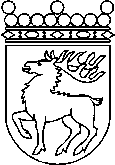 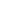 Ålands lagtingBUDGETMOTION nr  109/2020-2021BUDGETMOTION nr  109/2020-2021Lagtingsledamot DatumPernilla Söderlund2021-09-16Till Ålands lagtingTill Ålands lagtingTill Ålands lagtingTill Ålands lagtingTill Ålands lagting